DEPARTMENT OF ELECTRONIC ENGINEERING, SCE&T, RAHIM’YAR’KHAN                                                                           INDUSTRIAL ELECTRONICS               (8TH SEMESTER, FINAL YEAR)              EXPERIMENT # 1/16Name: ________________________________________Roll No: _____________________Score: ______________Signature of the Lab Tutor: __________________Date: ____________---------------------------------------------------------------------------------------------------------------------------- GETTING FAMILIAR WITH PLC & STEP 7- MICRO/WIN 32AND THE                                         S7-200 PLC OBJECTIVEUpon successful completion of this lab the students will be able toUnderstand the programming procedures and its industrial values.To construct PLC programs in LAD using Siemens Step 7-Micro/Win 32. To run and debug the programs on S7-200 PLC. REFERENCEJohn.W.Webb.Ronald A.Reis,”programmable logic controllers”.Introduction:Early machines were controlled by mechanical means using cams, gears, levers, and other basic mechanical devices. As the complexity grew, so did the need for a more sophisticated control system. This system contained wired relay and switch control elements. These elements were wired as required to provide the control logic necessary for the particular type of machine operation, this was acceptable for a machine that never needed to be changed or modified, but as manufacturing techniques improved and plant changeover to new products became more desirable and necessary, a more versatile means of controlling this equipment had to be developed . Hardwired relay and switch logic was cumbersome and time consuming to modify. Wiring had to be removed and replaced to provide for the new control scheme. This modification was difficult and time consuming to design and install and any “bug” in the design could be a major problem to correct since it also required rewiring of the system . A new means to modify control circuitry was needed. The development and testing ground for this new means was the U.S. auto industry. The time period was the late 1960’s and early 1970’s and the result was the programmable logic controllers, or PLC. Automotive plants were confronted with a change in manufacturing techniques every time a model change and PLC has at first gradually , in some cases, for changes on the same model if improvements had to be made during the model year. The PLC provided an easy way of program the wiring rather than actually rewiring the control system.	The PLC that was developed during this time was not easy to program. The language was cumbersome to write, requiring highly trained programmers. These early devices were merely relay replacements and could do very little else. The PLC has at first gradually,, and in recent years rapidly, developed into a sophisticated and highly versatile control system components. Units today are capable of performing complex math functions including numerical integration and differentiation and operate at the fast microprocessor speeds now available.                                                          Over ALL PLC systemThe PLC system consist of four major units and they are interconnected.Central Processing Unit(CPU).The “brain” of the system, which has three subpartsMicroprocessor. The computer center that carries out mathematics and logic operations.Memory. The area of CPU in which data and information is stored or retrieved .Holds the system software and user program.Power Supply: The electrical supply that converts alternating (AC) line voltage to various operational DC values. In the process, the power supply filters and regulate the DC voltages to ensure proper computer operation.I/O Modules: the input has terminal into which outside process electrical signals, generated by sensors or transducers, are entered. The output module has terminals to which output signals are sent to activate relays, solenoids, various slid-state switching devices, motors, and display, an electronic system for connecting I/O modules to remote locations can be added if needed. The an/actual operating process under OPLC control can be thousand odd feet from the CPU and its I/O modules.Programmer/Monitor: the programmer/monitor(PM) is a device used to communicate with the circuits of the PLC. Hand Held terminals, industrial terminals, and the personal computer exist as PM devices. In a hand held unit input takes through a membrane keypad and the display (LCD) . With the industrial terminal or personal computer, more complex, typewriter type keyboards and cathode ray tubes (CRTs) are employed.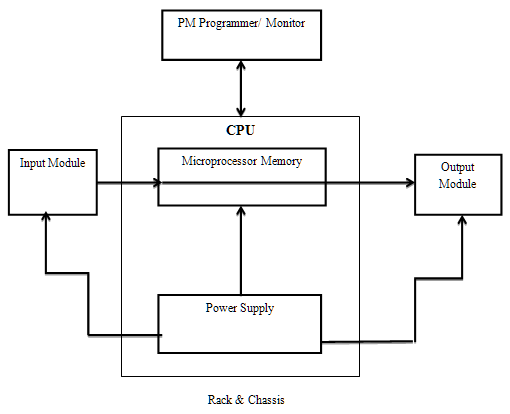 Racks & Chassis: The racks on which the PLC parts are mounted & the enclosures on which the CPU, PM & I/O modules are mounted.PLC Advantages:Following are the 13 major advantages of using a PLC.FlexibilityImplementing changes & correcting errorsLarge quantities of contactsLower costPilot runningVisual observationSpeed of operationLadder or Boolean Programming methods Reliability & maintainabilitySimplicity of Control System componentsDocumentationSecurityEase of changes by ReprogrammingNewer technologyFixed program applicationsEnvironmental considerationsFail-safe operationsSimatic S7-200Controllers  may  consist  of  logical  components  and  connections  among  them.  Depending  on  the current logical value of input, output is produced to change the status of the system. PLC may realize such controllers. Today, the command and feedback control systems of  industrial automation systems are realized by programmable logic controllers (PLCs). Siemens Simatic S7-200 is one of the PLC brands widely used in industry.In order for PLCs to work as controllers, they mustbe able to realize some functions. These functions are  basic  and  combinational  logic  operations  such  as  AND,  OR,  AND-NOT,  OR-NOT,  timer  and counter  operations.  In  addition  to  these,  PLCs  may  have  the  ability  to  realize  several  transfer, mathematical, and PID operations.PLC consists of three main parts: CPU, memory and I/O units. CPU is the brain of PLC. It reads the input values from inputs, runs the program existed in the program memory and writes the output values to the output register. Memory is used to store different types ofinformation in the binary structure form. The memory range of S7-200 is composed of three main parts as  program,  parameter,  and  retentive  data  fields.  I/O  units  provide  communication  between  PLC control systems. Constructing of PLC ProgramThere  are  mainly  two  methods  for  composing  PLC  programs:  Ladder  Logic  Diagram (LAD)  and Statement List(STL). LAD method is commonly used to implement the programs for process controls. A network of LAD is a row of connected elements that form a complete circuit between the left anright power rail. The left power rail represents the energized conductor whereas the right power rail represents the return path conductor of the circuit.Power flows from the left rail, through the closed contacts to the coils or boxes connected to the right power rail. You can then use the power flow to activate the outputs according to your program. Step 7-Micro/Win 32 is user-friendly development environment for S7-200. A screen shot of Step 7-Micro/Win 32 is shown in Figure 1.1.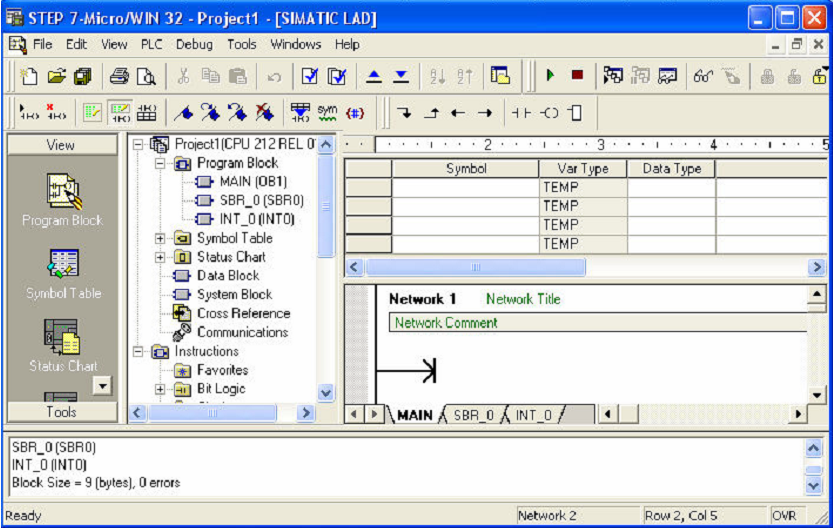                                                     Figure 1.1 Step 7-Micro/Win 32A simple LAD realizing some Boolean operations is given below: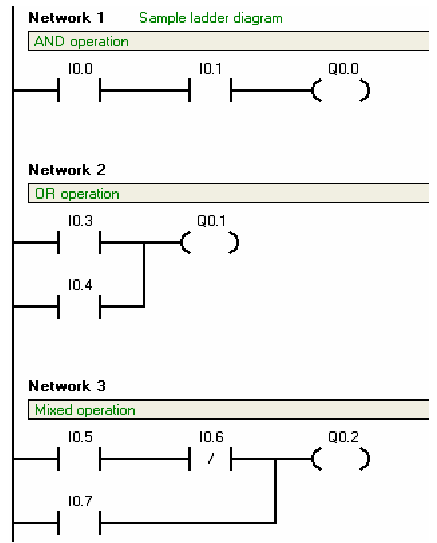 Figure 1.2 Sample LAD for Boolean operations.You can also switch between LAD and STL by selecting Ladder or STL from View menu. By this way, you can see how LAD and STL relate to each other.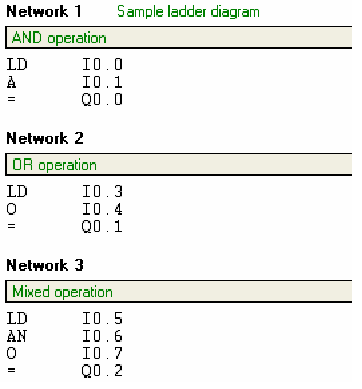 Figure 1.3STL codes for the LAD in Figure 1.2In STEP 7-Micro/WIN 32, click on  New option in the  Project menu for new project. After composing program,  click  the  Compile  button  on  the  taskbar.  By  clicking  this  button,  software  translates  the program  code  block  into  machine  language  for  execution  by  the  CPU.  A  program  can  not  be downloaded to the CPU until it is compiled. If there is an error in your program, your program will not be compiled and software will warn you about the errors in your program. After correcting errors, try to compile again.You can save your work by clicking Save All option in the Project menu. You can also load existed projects by clicking Open option in the Project menu. Running PLC Programs When the program is compiled successfully, click on the Download button on the taskbar to transfer the compiled program to the PLC. During this operation, be sure that PLC is STOP or TERM mode. When  the  transfer  is  completed,  switch  the  PLC  to  RUN  mode  or  click  RUN  button  in  the  toolbar .Now, PLC is running. Switch the inputs ON and OFF, and observe the change on outputs of the PLC module. Check if your program works correctly.You can also transfer the existed program in PLC to PC. In  a similar way,  when the  PLC  is STOP mode, click on the Upload  button on the taskbar. When the operation is completed, you can see the program code existed in PLC on computer screen. Now you can modify the program if it is necessary.You  can  change  the  mode  of  PLC  to  either  RUN,  STOP  or  TERM  using  the  switch  on  the  PLC module.Experimental Work 1.  A PLC motor controller has START buttons and STOP buttons. The motor is to run if  Start   button  pressed.  The  motor should  run  when  the  buttons  are  released. Motor stops by  pressing   STOP  button . Construct a LAD for this motor  control task. Use the following symbols for the inputs and output:2.  A PLC motor controller has a START/ STOP buttons. The motor is to run if  Only  button  pressed.  The  motor should  run  when  the  button  is released. Motor stops by  pressing   that  button . Construct a LAD for this motor control task. Use the following symbols for the inputs and outputOBSERVATIONS:1.ASSIGNMENT LIST2.LADDER LOGIC DIAGRAM.3.STL LOGIC.ES-423 Lab Grading Sheet Lab 1Student Name:…………………..					Roll No:…………..Instructions Print this grading sheet, write your name and roll number at the top, and give it to the Instructor/lab Engineer during your lab check off. Include this as the cover page to your lab report. Instructor/Lab engineer Grading Section Check Off During your in-lab check off, be prepared to show the Instructor/Lab Engineer the following: • The connections of the circuit of the experiment • Real Time values of the observed data • Properly Running the Machine within safe limits • Table containing Measurements and Calculations • Graph between the observed quantitiesReminder: This lab requires a Full Report Worksheet Score:Instructor/Lab Engineer’s Comments:_______ (of 5) Organization & Quality _______ (of 5) Completeness & Correctness of Figures _______ (of 5) Discussion Topics / Q & AInstructor/Lab EngineerDEPARTMENT OF ELECTRONIC ENGINEERING, SCE&T, RAHIM’YAR’KHAN                                                                           INDUSTRIAL ELECTRONICS               (8TH SEMESTER, FINAL YEAR)              EXPERIMENT # 2/16Name: ________________________________________Roll No: _____________________Score: ______________Signature of the Lab Tutor: __________________Date: ____________----------------------------------------------------------------------------------------------------------------------------.    LOGIC GATES & FLIP FLOPsOBJECTIVE:Upon the useful completion of this experiment, the students will be able toTake advantages of the orders of program execution in a PLC to perform digital logic gates functions.Construct fundamental asynchronous and clocked flip flop in ladder logic.Construct a J-K flip flop in plc ladder diagram.REFERENCE:John W.Webb.Ronald A.Reis, “Programmable Logic Controllers.”TOOLS:S7-200 Micro PLC.Personal ComputerInput modulesDISCUSSIONS:	This activity illustrates the use of a digital logic gates from a PLC logic stand point. All gates have one output. The outputs either on or off depends on the logic status of their inputs. A gate on condition is typical when +5 volts DC comes from the output terminal. Off is typically 0 volts output. An input on condition is typically when +5 volts DC is applied to an input terminal. Off is typically 0 volts to an input terminal.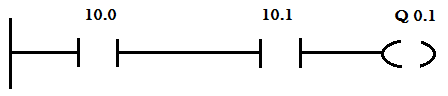 Ladder Diagram of AND Gate                         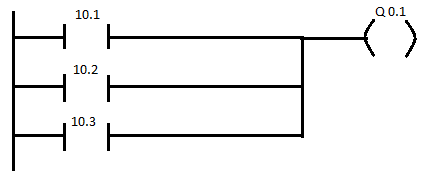 Ladder Diagram of OR Gate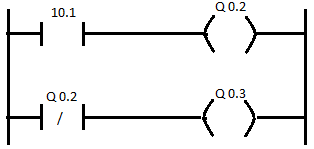 Ladder Diagram of NOT Gate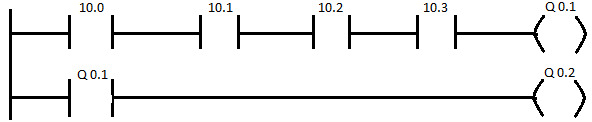 Ladder Diagram of NAND Gate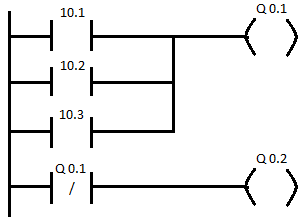 Ladder Diagram of NOR GateD FLIP FLOP.DISCUSSION:In a ladder D-flip flop has two inputs (D and clock). In operation, the state of D input is transferred to the Q output of the flip flop at the time of clock pulse. The truth table for D flip flop is shown.In the table column QN contains the state of flip flop Q output prior to the clock, and the column labeled QN+1 contains the state of Q output of the flip flop after the application of the clock. 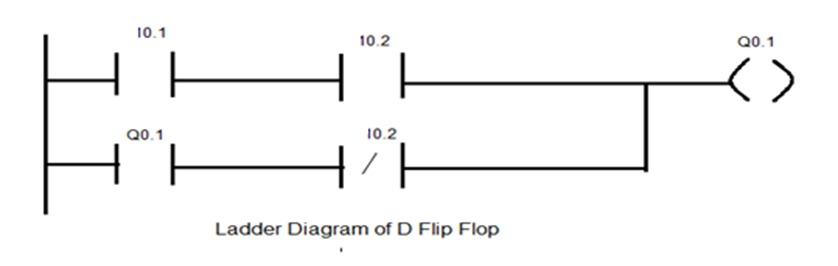 A ladder D flip flop shown is a one rung function I0.1 and I0.2 and one coil Q 0.1 in this case I0.1 is the input and I0.2 is the clock.J-K FLIP FLOP
DISCUSSION:
The truth table for J-K Flip Flop is as under:- For this truth table, an X in any block indicates a “don’t care” condition, a 1 in the CL (clock) column indicates the clock makes a 0 to 1 to 0 transition, and a 0 in the CL column indicates “don’t care” condition, a 1 in the CL(clock) column indicates the clock makes a 0 to 1 transition, and a 0 in the CL column indicates no clock transition. The Qn column contains the flip flop state prior to the application of a clock, and the Qn+1 column contains the flip flop state after the clock. The ladder diagram for a J-K flip flop in which 10.1=J, 10.2=K, 10.3=CL is shown in fig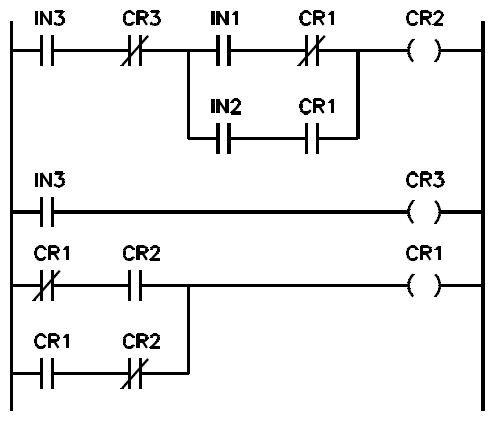 Ladder Diagram of J-K Flip FlopREVIEW QUESTIONS:1.What do you mean by Toggling?2.What will happen when clock pulse is not applied?3.What do you mean by rung?4.What will happen when the clock pulse is not applied?5.What do you mean by Toggling?6.What will happen when clock pulse is not applied?EXPERIMENT WORK:1.find the ladder logic of following.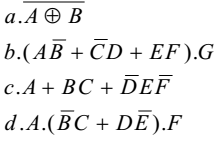  OBSERVATIONS:1.ASSIGNMENT LIST2.LADDER LOGIC DIAGRAM.3.STL LOGIC.ES-423 Lab Grading Sheet Lab 2Student Name:…………………..					Roll No:…………..Instructions Print this grading sheet, write your name and roll number at the top, and give it to the Instructor/lab Engineer during your lab check off. Include this as the cover page to your lab report. Instructor/Lab engineer Grading Section Check Off During your in-lab check off, be prepared to show the Instructor/Lab Engineer the following: • The connections of the circuit of the experiment • Real Time values of the observed data • Properly Running the Machine within safe limits • Table containing Measurements and Calculations • Graph between the observed quantitiesReminder: This lab requires a Full Report Worksheet Score:Instructor/Lab Engineer’s Comments:_______ (of 5) Organization & Quality _______ (of 5) Completeness & Correctness of Figures _______ (of 5) Discussion Topics / Q & AInstructor/Lab EngineerDEPARTMENT OF ELECTRONIC ENGINEERING, SCE&T, RAHIM’YAR’KHAN                                                                           INDUSTRIAL ELECTRONICS               (8TH SEMESTER, FINAL YEAR)              EXPERIMENT # 3/16Name: ________________________________________Roll No: _____________________Score: ______________Signature of the Lab Tutor: __________________Date: ____________----------------------------------------------------------------------------------------------------------------------------                                          BIT LOGIC INSTRUCTIONS OBJECTIVE: Upon the successful completion of this experiment, the students will be able toTo study the operation of bit logic instructions. To construct PLC program using the bit logic instructions. REFERENCE:John W.Webb.Ronald A.Reis, ”Programmable Logic Controllers”. Bit Logic Instructions CONTACTS Standard Contacts The Normally Open contact instructions (LD, A, and O) and Normally Closed contact instructions (LDN, AN, ON) obtain  the  referenced  value  from  the  memory  or  from the  process-image  register. The  standard  contact instructions obtain the referenced value from the memory (or process-image register if the data type is I or Q).The Normally Open contact is closed (on) when the bit is equal to 1, and the Normally Closed contact is closed (on) when the bit is equal to 0. In STL, the Normally Open instructions Load, AND, or OR the bit valueof the address bit to the top of the stack, and the Normally Closed instructions Load, AND, or OR the logicalNOT of thebit value to the top of the stack.Immediate ContactsAn immediate contact does not rely on the S7-200 scan cycle to update; it updates immediately. The Normally Open Immediate contact instructions (LDI, AI, and OI) and Normally Closed Immediate contact instructions (LDNI, ANI, and ONI) obtain the physical input value when the instruction is executed, but the process-image register is not updated. The Normally Open Immediate contact is closed (on) when the physical input point (bit) is1, and the normally Closed Immediate contact is closed (on) when the physical input point (bit) is 0. The Normally Open instructions  immediately  load,  AND,  or  OR  the  physical  input  value  to  the  top  of  the stack,  and  the  NormallyClosed instructions immediately Load, AND, or OR the logical NOT of the value of the physical input point to the top of the stack.NOT InstructionThe Not instruction (NOT) changes the state of power flow input (that is, it changes the value on the top of the stack from 0 to 1 or from1 to 0).Positive and Negative Transition InstructionsThe Positive Transition contact instruction (EU) allows power to flow for one scan for each off-to-on transition. Th Negative Transition contact instruction (ED) allowspower to flow for one scan for each on-to-off transition. For the Positive Transition instruction, detection of a 0-to-1 transition in the value on the top of the stacksets the top of the stack value to 1; otherwise, it is set to 0. For a Negative Transition instruction, detection of a1-to-0 transition in the value on the top of the stack sets the top of the stack value to 1; otherwise, it is set to 0.For run mode editing (when you edit your program in RUN mode), you must enter a parameter for the Positive Transition and Negative Transition instructions.Table 2-1 Valid Operands for the Bit Logic Input Instructions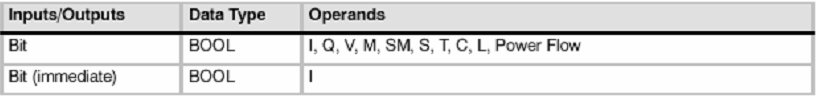 CoilsOutputThe Output instruction (=) writes the new value forthe output bit to the process-image register. Whenthe Output instruction  is  executed,  the  S7-200  turns  the  output  bit  in  the  process-image  register  on  or  off.  For  LAD,  the specified bit is set equal to power flow. For STL, the value on the top of the stack is copied to the specified bit.Output ImmediateThe  Output Immediate  instruction (=I)  writes  the  new  value  to both  the  physical output and  the corresponding process-image  register  location  when  the  instruction  is  executed.  When  the  Output  Immediate  instruction  is executed,  the  physical  output  point  (Bit)  is  immediately  set  equal  to  power  flow.  For  STL,  the  instructionimmediately copies the value on the top of the stack to the specified physical output bit (STL). The “I” indicates an immediate reference; the new value is written to both the physical output and the corresponding process-image register location when the instruction is executed.This differs from the non-immediate references, which write thenew value to the process-image register only.Set and ResetThe Set (S) and Reset (R) instructions set (turn on) or reset (turn off) the specified number of points (N), starting at the specified address (Bit). You can set or reset from 1 to 255 points.If the Reset instruction specifies either a timer bit (T) or counter bit (C), the instruction resets the timer or counter bit and clears the current value of the timer or counter.Set Immediate and Reset ImmediateThe Set Immediate and Reset Immediate instructions immediately set (turn on) or immediately reset (turn off) the number of points (N), starting at specified address(Bit). You can set or reset from 1 to 128 points immediately.The “I” indicates an immediate reference; when the  instruction is executed, the new value is written to both the physical output point and the corresponding process-image register location. This differs from the non-immediatereferences, which write the new value to the process-image register only.Table 2-2 Valid Operands for the Bit Logic Output Instructions Contact instructions  Coil instructions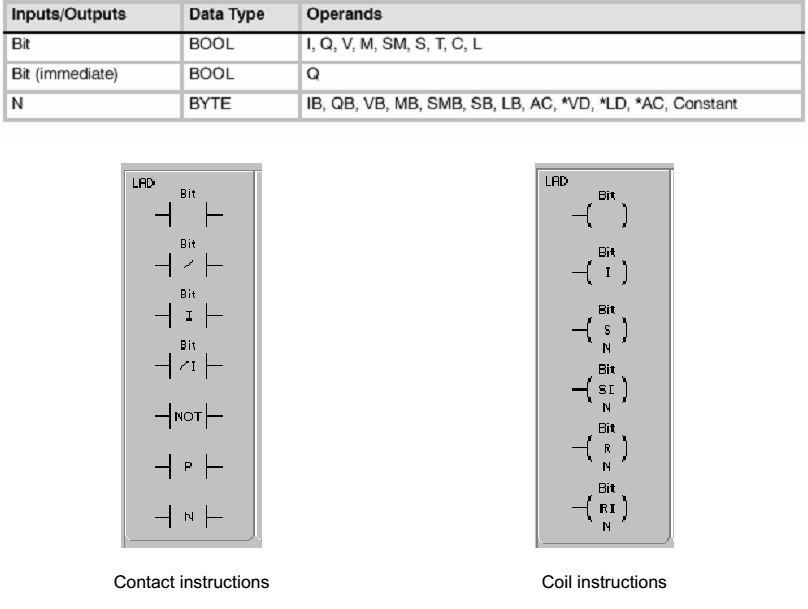 Experimental WorkAn  automatic  stamp  system  shown  in  Figure  2  works  as  follows:  When  start  switch  is  turned  on, system gets ready to run. When the operator puts a box at the beginning of the conveyor (on LS1) the motor runs and conveyor moves. Upon reaching the mid point of the conveyor (on LS2) the conveyor motor  stops.  Then  the  stamp  comes  down  and  puts  the stamp  on  the  box.  When  this  process  isfinished, the stamp goes up and conveyor moves again to the other end of the conveyor. After box reaches to end of the conveyor (on LS3), the motor stops. The system waits for the box to get and the another box to be placed at the beginning of the conveyor. If start switch is turned off, the system can not run even if there is a box on conveyor. The light on the start box indicates that the system is active whereas UPand Down lights indicate that the stamp is UP and DOWN position respectively. Develop a LAD to control the stamp system.Figure 2. Automatic stamp machine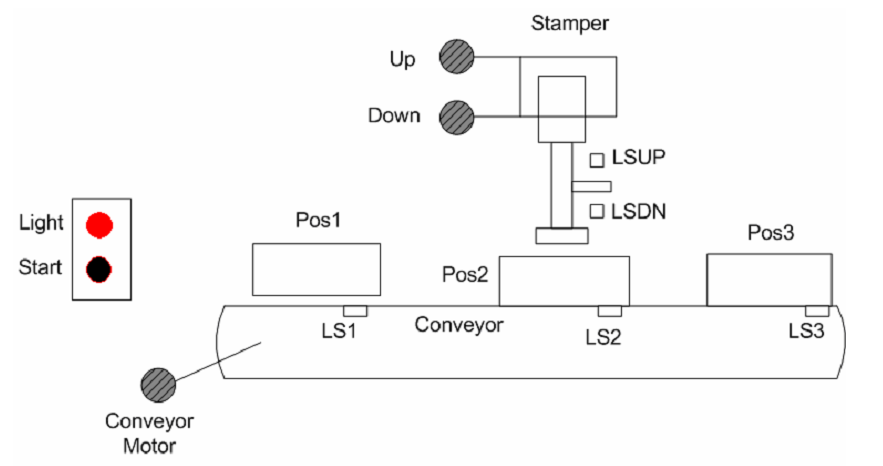 OBSERVATION:-1.ASSIGNMENT LIST2.LADDER LOGIC DIAGRAM.3.STL LOGIC.DateInstructor/Lab EngineerScore (0-5)Instructor/Lab EngineerReportScore (0-15)TotalScore (0-20)DCLQNQN+100XQN01X010QQN11X1JKCLQ nQ n+1001Q nQ n011X0101X1111Q nQ nXXXQ nQ nDateInstructor/Lab EngineerScore (0-5)Instructor/Lab EngineerReportScore (0-15)TotalScore (0-20)